Supplementary materialTable S1. Symptom description, proportions and countsTable S2. Correlation matrix for symptoms of psychopathologyTable S3. Estimates for latent variable indirect effects models for anxiety sensitivityNotes. Percentages accounted for by higher order factor(s) in bold indicate meaningful direct effects (ie. Statistically significant, percentage below 100% and no evidence of suppression effect).Table S4. Estimates for latent variable indirect effects models for negative thinkingNotes. Percentages accounted for by higher order factor(s) in bold indicate meaningful direct effects (ie. Statistically significant, percentage below 100% and no evidence of suppression effect).Table S5. Estimates for latent variable indirect effects models for impulsivityNotes. Percentages accounted for by higher order factor(s) in bold indicate meaningful direct effects (ie. Statistically significant, percentage below 100% and no evidence of suppression effect).Table S6. Estimates for latent variable indirect effects models for sensation seekingNotes. Percentages accounted for by higher order factor(s) in bold indicate meaningful direct effects (ie. Statistically significant, percentage below 100% and no evidence of suppression effect).Table S7. Estimates for total effect estimates from the four correlated factor modelsAdditional structural models of psychopathologyIn addition to the models described in the main text, a further four models were examined. Specifically, we explored a modified bifactor model, where the specific factors were permitted to correlate, and three ‘mid-tier’ models featuring two general factors, one representing internalizing and one representing externalizing, and four specific factors fear, distress, alcohol use, and conduct/inattention. We estimated a 2-bifactor, 2-higher-order and modified 2-bifactor (where the general factors were permitted to correlate). Path diagrams for each of these models are shown in Figures S1 to S4. The goodness-of-fit indices, standardized factor loadings and inter-factor correlations can be found in Table S7 and S8, respectively. Reliability indices are presented in Table S9.The structures examining internalizing and externalizing general factors were proposed based on the observation that the general psychopathology factors in the models described in the main text were more heavily defined by fear and distress, rather than conduct/inattention and alcohol use, suggesting that the data may be better represented by two general/higher-order factors. Ideally, we would have examined the external validity of one of these models, as well as the model reported on in the main text. However, the complexity if these models and associated computational demands led to difficulties with model convergence, making the stability of the estimates unreliable. Furthermore, we encountered identification issues when assessing measurement invariance across the cohorts. Altogether, these convergence and identification issues suggested that the data were not well represented by a model with two general/higher-order factors.Table S8. Fit indices for additional models of adolescent psychopathology (n=8,589)Figure S1. Path diagrams for 2-bifactor model of adolescent psychopathology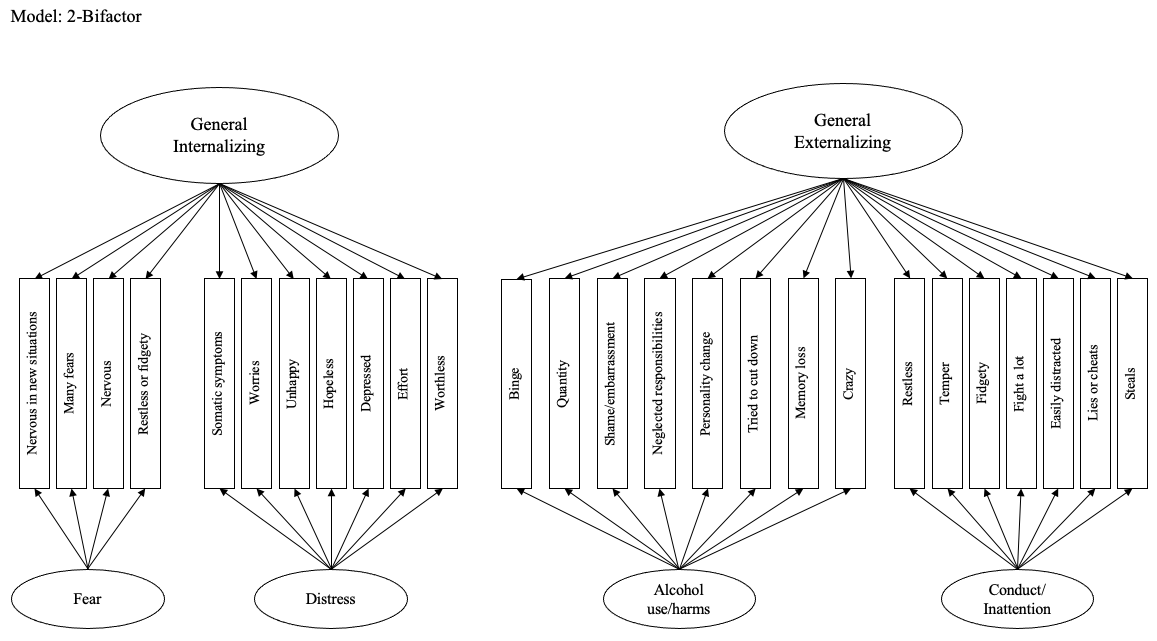 Figure S2. Path diagrams for 2-bifactor model of adolescent psychopathology with correlated general factors 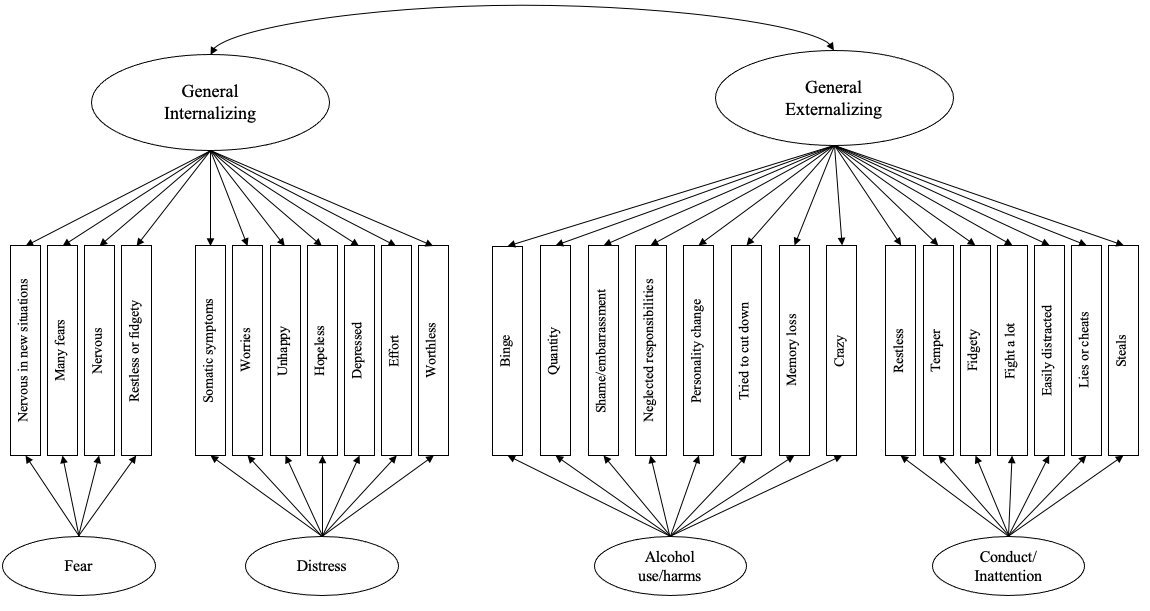 Figure S3. Path diagrams for 2-higher-order model of adolescent psychopathology 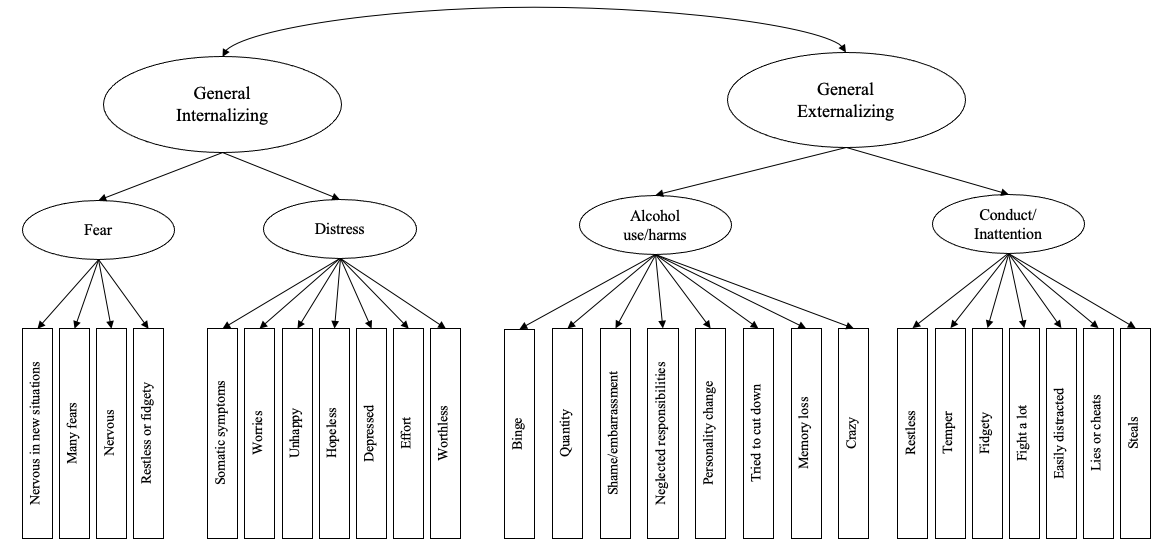 Figure S4. Path diagrams for Modified bifactor model of adolescent psychopathology with correlated specific factors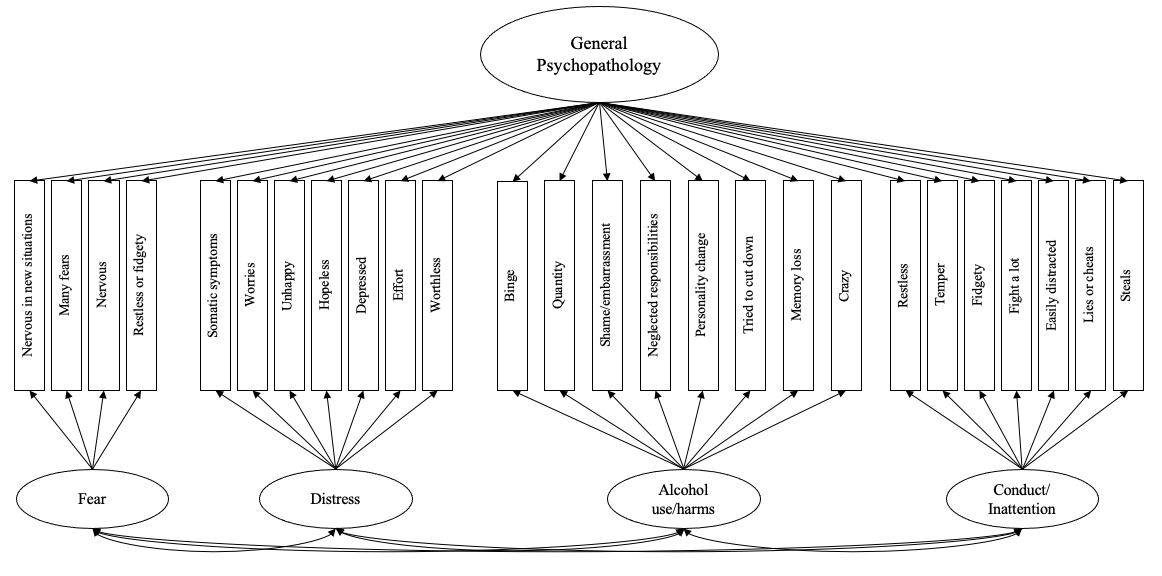 Table S9. Standardized Factor loadings on general and specific (fear, distress, alcohol use/harms, conduct/inattention) factors using WLSMV estimator and inter-factor correlationsTable S10. Reliability indices for additional structural models of psychopathologyCAPCAPCSCCSCALLALLItem IDItem / descriptionValuesValue Labels%n%n%nT1_SD2I am restless. I cannot stay still for long.0Not true36.4%59153.0%314349.5%3734T1_SD21Somewhat true or Certainly true63.6%103447.0%278350.5%3817T1_SD3I get a lot of headaches, stomach-aches, or sickness.0Not true61.2%99466.5%393865.3%4932T1_SD31Somewhat true or Certainly true38.8%63133.5%198734.7%2618T1_SD5I get very angry and often lose my temper.0Not true52.0%84563.2%374160.8%4586T1_SD51Somewhat true or Certainly true48.0%78036.8%218039.2%2960T1_SD6I am usually on my own.  I generally play alone or keep to myself.0Not true74.8%121571.7%424672.4%5461T1_SD61Somewhat true or Certainly true25.2%41028.3%167527.6%2085T1_SD8I worry a lot.0Not true44.7%72657.9%342455.1%4150T1_SD81Somewhat true or Certainly true55.3%89942.1%248844.9%3387T1_SD10I am constantly fidgeting or squirming.0Not true57.8%94064.4%380663.0%4746T1_SD101Somewhat true or Certainly true42.2%68535.6%210637.0%2791T1_SD12I fight a lot. I can make other people do what I want.0Not true79.1%128583.8%495682.8%6241T1_SD121Somewhat true or Certainly true20.9%34016.2%95717.2%1297T1_SD13I am often unhappy, down-hearted, or tearful.0Not true74.8%121676.1%449875.8%5714T1_SD131Somewhat true or Certainly true25.2%40923.9%141524.2%1824T1_SD15I am easily distracted. I find it difficult to concentrate.0Not true39.6%64345.8%270744.4%3350T1_SD151Somewhat true or Certainly true60.4%98254.2%320755.6%4189T1_SD16I am nervous in new situations. I easily lose confidence.0Not true38.2%62045.8%270944.2%3329T1_SD161Somewhat true or Certainly true61.8%100554.2%320655.8%4211T1_SD18I am often accused of lying or cheating.0Not true65.7%106771.3%420870.1%5275T1_SD181Somewhat true or Certainly true34.3%55828.7%169729.9%2255T1_SD19Often children or young people pick on me or bully me.0Not true81.5%132482.6%488082.4%6204T1_SD191Somewhat true or Certainly true18.5%30117.4%102817.6%1329T1_SD23I get on better with adults than with people my own age.0Not true63.3%102958.4%344859.5%4477T1_SD231Somewhat true or Certainly true36.7%59641.6%245240.5%3048T1_SD2424. I have many fears. I am easily scared.0Not true59.4%96563.5%375062.6%4715T1_SD241Somewhat true or Certainly true40.6%66036.5%215937.4%2819T1_SD22I take things that are not mine from home, school or elsewhere.0Not true82.5%134187.5%423986.3%5580T1_SD221Somewhat true or Certainly true17.5%28412.5%60413.7%888T1_AUC1How often did you have a std alcoholic drink of any kind in the past 6 mths?0Never or less than monthly98.3%222297.0%286997.6%5091T1_AUC11Once a month, 2-3 times a month, Weekly, Daily or almost daily1.7%383.0%882.4%126T1_AUC2How often do you have 5+ std drinks in the past 6 mths?0Never or less than monthly98.3%222197.8%251898.0%4739T1_AUC21Once a month, 2-3 times a month, Weekly, Daily or almost daily1.7%392.2%562.0%95T1_AUC3In the past 6 mths, how many std drinks on a typical day?0None or 1-298.6%222998.1%290198.4%5130T1_AUC313-4, 5-6,7-9, 10+1.4%311.9%551.6%86In the past 6 months how many times have you experienced the following as a consequence of drinking alcoholIn the past 6 months how many times have you experienced the following as a consequence of drinking alcoholIn the past 6 months how many times have you experienced the following as a consequence of drinking alcoholIn the past 6 months how many times have you experienced the following as a consequence of drinking alcoholT1_AH1Got into fights, acted bad, or did mean things.0Never56.6%127590.6%571081.6%6985T1_AH111-2 times, 3-4 times, 5+6 times, More than 6 times43.4%9799.4%59218.4%1571T1_AH2Caused shame or embarrassment to someone.0Never59.7%134592.4%582183.7%7166T1_AH211-2 times, 3-4 times, 5+6 times, More than 6 times40.3%9097.6%48216.3%1391T1_AH3Neglected my responsibilities.0Never56.9%128292.8%584483.3%7126T1_AH311-2 times, 3-4 times, 5+6 times, More than 6 times43.1%9727.2%45516.7%1427T1_AH4Felt that I need more alcohol than I used to in order to get the same effect.0Never51.0%115092.3%581581.4%6965T1_AH411-2 times, 3-4 times, 5+6 times, More than 6 times49.0%11047.7%48718.6%1591T1_AH5Noticed a change in my personality.0Never78.5%176996.8%610092.0%7869T1_AH511-2 times, 3-4 times, 5+6 times, More than 6 times21.5%4853.2%2028.0%687T1_AH6Tried to cut down or quit drinking.0Never96.6%217798.3%619997.9%8376T1_AH611-2 times, 3-4 times, 5+6 times, More than 6 times3.4%771.7%1042.1%181T1_AH7Suddenly found myself in a place that I could not remember getting to.0Never96.0%216398.2%618497.6%8347T1_AH711-2 times, 3-4 times, 5+6 times, More than 6 times4.0%911.8%1132.4%204T1_AH8Felt I was going crazy.0Never82.7%186395.6%602592.2%7888T1_AH811-2 times, 3-4 times, 5+6 times, More than 6 times17.3%3914.4%2767.8%667In the last 4 weeks, about how often did you feelIn the last 4 weeks, about how often did you feelT1_K61R…nervous?0None of the time19.3%42217.1%104617.7%1468T1_K61R1A little of the time, some of the time, most of the time, all of the time80.7%176182.9%507582.3%6836T1_K62R… hopeless?0None of the time49.4%107951.5%315251.0%4231T1_K62R1A little of the time, some of the time, most of the time, all of the time50.6%110448.5%296449.0%4068T1_K63R… restless or fidgety?0None of the time29.9%65328.2%172228.7%2375T1_K63R1A little of the time, some of the time, most of the time, all of the time70.1%152971.8%438471.3%5913T1_K64R… so depressed that nothing could cheer you up?0None of the time66.6%145368.7%420068.1%5653T1_K64R1A little of the time, some of the time, most of the time, all of the time33.4%73031.3%191231.9%2642T1_K65R… that everything was an effort?0None of the time33.1%72235.6%217735.0%2899T1_K65R1A little of the time, some of the time, most of the time, all of the time66.9%146164.4%393065.0%5391T1_K66R… worthless?0None of the time64.9%141664.2%391964.3%5335T1_K66R1A little of the time, some of the time, most of the time, all of the time35.1%76735.8%219035.7%2957SD16SD24K61RK63RSD3SD8SD13K62RK64RK65RK66RAUC1AUC2AUC3AH1AH2AH3AH4AH5AH6AH7AH8SD2SD5SD10SD12SD15SD18SD22SD161.000SD240.5521.000K61R0.3700.2681.000K63R0.2830.2350.5781.000SD30.4140.4290.2640.2971.000SD80.5860.5460.4190.3320.5071.000SD130.5270.5420.2500.3160.5720.6591.000K62R0.4350.3970.5800.5130.3960.5290.6101.000K64R0.3830.3840.4400.4250.4740.5040.6930.7341.000K65R0.3120.2670.4900.5440.3250.3440.4050.5620.5701.000K66R0.4260.3920.4820.4640.4220.5140.6890.8220.7990.5781.000AUC10.012-0.070-0.0100.0860.1920.0900.2260.1200.2870.0890.1881.000AUC2-0.070-0.030-0.0660.1360.1840.0220.2360.1070.2920.0830.2220.9081.000AUC3-0.102-0.0850.0580.1810.213-0.0140.2430.1940.3560.1910.3090.7970.8981.000AH10.1010.0460.0220.0800.2080.0830.2250.1410.2160.1460.1850.6750.7280.7051.000AH20.1120.0950.0370.1120.2420.1240.2680.1330.2270.2010.2050.6480.7620.6810.9371.000AH30.1060.0510.0580.1200.1910.0950.2310.1550.2290.1720.2040.6020.7030.6700.9250.9241.000AH40.1840.1130.1460.1390.2800.2030.2880.2140.2920.2220.2720.6750.7120.6220.8810.8940.8821.000AH50.0970.1150.0360.1390.3040.1680.2710.1870.2990.1580.2100.6950.7710.7130.8700.8720.8710.8861.000AH60.1620.138-0.0050.0970.3020.2240.3660.1760.2510.1210.2520.7380.8180.7280.7750.7710.7750.7960.8311.000AH70.1680.0940.0160.0900.2550.1650.3310.1910.2950.1420.2820.6500.7380.6480.7470.7500.7230.8010.8040.8501.000AH80.1650.1810.1100.2320.2960.2050.3770.3030.3840.2400.3530.6110.7440.6370.8080.8380.8300.8940.8450.7820.7661.000SD20.3230.2900.1670.4530.3690.3690.3780.2770.2880.3050.2990.1890.1340.0790.1950.1940.2020.2270.2460.2610.1930.2981.000SD50.3870.3600.1830.3040.4230.4090.5280.3580.4120.3280.3920.1760.2140.2230.2660.2510.2130.2740.2280.3070.2610.3120.4231.000SD100.3610.3280.1560.4860.4010.4150.4580.3180.3400.3040.3530.2440.1600.1590.1990.2210.2020.2370.2310.2860.2860.3280.7640.4371.000SD120.2680.2590.0230.1980.3430.3000.4590.2170.2950.2300.2730.4040.4170.2550.3400.3460.3050.3370.3610.4840.3990.3790.4240.5580.4591.000SD150.4500.3750.1750.3550.4020.3730.4390.3480.3440.3600.3760.1270.1660.0510.2590.2330.2570.2950.2490.2630.2550.3200.5680.4580.5830.4251.000SD180.3240.2980.0840.2530.3440.2880.4640.2910.3560.2780.3290.2400.3260.2710.3150.3360.3020.3440.3860.3340.3390.3520.3670.4760.4230.5060.4541.000SD220.3090.3480.0020.1050.3420.2700.4630.1890.2590.2130.2210.3000.3510.2860.3570.3930.3410.3340.4570.4620.4400.4340.3580.3940.4090.5930.4070.5601.000Total EffectTotal EffectTotal EffectDirect EffectDirect EffectDirect Effect% accounted for by higher order factor(s)SymptomsbsepbsepNervous in new situations0.3660.0100.0000.1390.0140.00062%Many fears0.3930.0140.0000.1850.0170.00053%Nervous0.1890.0160.000-0.0640.0190.001100%Restless or fidgety0.1270.0140.000-0.2850.0210.000100%Somatic symptoms0.2620.0150.0000.0480.0160.00282%Worries0.3680.0120.0000.1650.0140.00055%Unhappy0.3120.0170.0000.0210.0170.23493%Hopeless0.2650.0160.000-0.0340.0150.022100%Depressed0.0820.0050.000-0.0260.0040.000100%Effort0.1910.0160.000-0.0480.0150.001100%Worthless0.2420.0150.000-0.1010.0140.000100%Frequency0.0230.0280.416-0.0400.0250.115100%Binge0.0090.0310.774-0.0640.0250.011100%Quantity-0.0370.0300.221-0.1050.0270.000100%Shame/embarrassment0.0610.0200.003-0.0130.0160.417100%Neglected responsibilities0.0590.0200.003-0.0110.0150.448100%Tolerance0.1050.0230.0000.0390.0190.04263%Personality change0.0960.0250.0000.0290.0180.11770%Tried to cut down0.0950.0290.0010.0310.0230.16767%Memory loss0.1020.0280.0000.0400.0240.09761%Crazy0.1190.0270.0000.0530.0200.00755%Restless0.1960.0130.0000.0010.0140.96499%Temper0.2090.0130.0000.0240.0140.09589%Fidgety0.1900.0150.000-0.0300.0120.018100%Fight a lot0.1110.0190.000-0.0810.0160.000100%Easily distracted0.2290.0130.0000.0480.0120.00079%Lies or cheats0.1850.0170.0000.0050.0160.73697%Steals0.1690.0210.000-0.0070.0190.730100%First-order factorsAlcohol use0.0770.0200.000-0.2670.0200.000100%Conduct/Inattention0.2630.0140.000-0.0150.0150.297100%Distress0.3470.0130.0000.1210.0130.00065%Fear0.3920.0110.0000.1640.0130.00058%Second-order factorGeneral psychopathology0.3690.0130.000----Total EffectTotal EffectTotal EffectDirect EffectDirect EffectDirect Effect% accounted for by higher order factor(s)SymptomsbsepbsepNervous in new situations0.2740.0150.0000.0560.0140.00080%Many fears0.2560.0160.0000.0650.0150.00075%Nervous0.1470.0160.000-0.0820.0150.000100%Restless or fidgety0.2110.0160.000-0.0440.0190.019100%Somatic symptoms0.3220.0150.000-0.0330.0130.013100%Worries0.3000.0170.000-0.1370.0170.000100%Unhappy0.5080.0150.0000.0950.0130.00081%Hopeless0.4480.0140.000-0.0020.0130.861100%Depressed0.4900.0150.0000.0630.0110.00087%Effort0.3290.0150.000-0.0450.0160.005100%Worthless0.5110.0140.0000.0630.0110.00088%Frequency0.2510.0280.0000.0630.0270.02075%Binge0.2760.0330.0000.0570.0320.07479%Quantity0.2890.0300.0000.1040.0340.00364%Shame/embarrassment0.2120.0230.000-0.0320.0150.034100%Neglected responsibilities0.1850.0210.000-0.0600.0160.000100%Tolerance0.2030.0240.000-0.0460.0160.005100%Personality change0.2160.0300.000-0.0230.0220.302100%Tried to cut down0.2550.0280.0000.0400.0250.10484%Memory loss0.2280.0380.0000.0150.0310.63993%Crazy0.2600.0270.0000.0280.0220.21589%Restless0.1910.0190.000-0.0910.0140.000100%Temper0.2740.0150.0000.0420.0120.00085%Fidgety0.2310.0160.000-0.0650.0120.000100%Fight a lot0.2490.0160.0000.0290.0150.04888%Easily distracted0.2540.0170.0000.0050.0110.64298%Lies or cheats0.2760.0150.0000.0620.0120.00078%Steals0.2370.0180.0000.0200.0180.26392%First-order factorsAlcohol use0.2580.0210.000-0.1800.0310.000100%Conduct/Inattention0.3400.0180.000-0.0670.0130.000100%Distress0.5380.0160.0000.2680.0130.00050%Fear0.3190.0180.000-0.0760.0140.000100%Second-order factorGeneral psychopathology0.5140.0170.000Total EffectTotal EffectTotal EffectDirect EffectDirect EffectDirect Effect% accounted for by higher order factor(s)SymptomsbsepbsepNervous in new situations0.2560.0150.0000.0430.0140.00283%Many fears0.2530.0140.0000.0730.0160.00071%Nervous0.1030.0130.000-0.1390.0170.000100%Restless or fidgety0.2450.0140.0000.0440.0160.00682%Somatic symptoms0.2750.0140.0000.0560.0150.00080%Worries0.2440.0140.000-0.0220.0160.172100%Unhappy0.3360.0160.0000.0340.0150.02190%Hopeless0.2860.0140.000-0.0320.0120.009100%Depressed0.2980.0160.000-0.0220.0120.071100%Effort0.2890.0150.0000.0650.0140.00078%Worthless0.2910.0170.000-0.0580.0120.000100%Frequency0.2690.0270.0000.0070.0240.77697%Binge0.2940.0320.000-0.0120.0270.655100%Quantity0.1620.0300.000-0.1360.0230.000100%Shame/embarrassment0.3050.0190.000-0.0110.0160.483100%Neglected responsibilities0.3000.0220.000-0.0030.0170.840100%Tolerance0.3270.0220.0000.0150.0170.37995%Personality change0.3430.0270.0000.0410.0170.01788%Tried to cut down0.3300.0370.0000.0460.0280.09986%Memory loss0.3180.0310.0000.0410.0270.12187%Crazy0.3430.0280.0000.0390.0200.04589%Restless0.3740.0130.000-0.1100.0170.000100%Temper0.4020.0140.000-0.0160.0170.342100%Fidgety0.3770.0170.000-0.1530.0190.000100%Fight a lot0.4430.0160.0000.1010.0180.00077%Easily distracted0.4640.0130.0000.0780.0160.00083%Lies or cheats0.4470.0130.0000.1050.0140.00077%Steals0.4090.0210.0000.0590.0240.01286%First-order factorsAlcohol use0.3410.0230.000-0.0880.0240.000100%Conduct/Inattention0.5720.0130.0000.2700.0130.00053%Distress0.3680.0130.000-0.0590.0130.000100%Fear0.2930.0130.000-0.1500.0170.000100%Second-order factorGeneral psychopathology0.5440.0150.000Total EffectTotal EffectTotal EffectDirect EffectDirect EffectDirect EffectPercentage accounted for by higher order factor(s)SymptomsbsepbsepNervous in new situations-0.0570.0180.0010.0150.0160.356100%Many fears-0.1810.0140.000-0.1700.0140.0006%Nervous-0.0400.0150.0070.0170.0150.238100%Restless or fidgety0.0560.0160.0000.1640.0170.000100%Somatic symptoms0.0240.0140.0870.0360.0130.00450%Worries-0.0410.0140.003-0.0360.0150.01612%Unhappy-0.0140.0150.337-0.0030.0120.78179%Hopeless-0.0090.0130.5200.0030.0100.750100%Depressed-0.0270.0140.065-0.0180.0110.09133%Effort0.0270.0150.0800.0390.0120.00244%Worthless-0.0220.0160.170-0.0110.0110.31650%Frequency0.1890.0230.0000.0390.0200.04879%Binge0.1740.0270.000-0.0060.0250.817100%Quantity0.0740.0280.008-0.0950.0230.000100%Shame/embarrassment0.1480.0260.000-0.0460.0160.005100%Neglected responsibilities0.1970.0270.0000.0220.0160.17689%Tolerance0.1940.0280.0000.0090.0210.67295%Personality change0.2000.0300.0000.0180.0170.28191%Tried to cut down0.2150.0320.0000.0460.0230.04379%Memory loss0.1860.0320.0000.0190.0250.45590%Crazy0.1920.0310.0000.0080.0220.71596%Restless0.1280.0160.0000.0100.0140.47492%Temper0.0540.0160.000-0.0810.0140.000100%Fidgety0.1270.0180.000-0.0040.0130.770100%Fight a lot0.1670.0200.0000.0660.0160.00060%Easily distracted0.1340.0160.0000.0180.0120.13887%Lies or cheats0.1230.0180.0000.0140.0140.32589%Steals0.1160.0200.0000.0110.0160.49991%First-order factorsAlcohol use0.2030.0250.0000.1820.0250.00010%Conduct/Inattention0.1620.0180.0000.1410.0130.00013%Distress-0.0130.0130.288-0.1170.0120.000100%Fear-0.0880.0150.000-0.1700.0170.00093%Second-order factorGeneral psychopathology0.0730.0160.000PersonalityPsychopathology Latent VariablebsepAnxiety SensitivityAlcohol use0.0750.019.000Anxiety SensitivityConduct/inattention0.2670.014.000Anxiety SensitivityDistress0.3510.013.000Anxiety SensitivityFear0.4530.012.000ImpulsivityAlcohol use0.3310.022.000ImpulsivityConduct/inattention0.5770.013.000ImpulsivityDistress0.3740.014.000ImpulsivityFear0.3280.015.000Negative ThinkingAlcohol use0.2510.02.000Negative ThinkingConduct/inattention0.3440.018.000Negative ThinkingDistress0.5530.016.000Negative ThinkingFear0.3520.019.000Sensation SeekingAlcohol use0.1950.024.000Sensation SeekingConduct/inattention0.1670.018.000Sensation SeekingDistress-0.0140.013.275Sensation SeekingFear-0.1000.016.000WLSMVWLSMVWLSMVWLSMVWLSMVMLR (Default integration)MLR (Default integration)MLR (Default integration)MLR (Montecarlo(2000) integration)MLR (Montecarlo(2000) integration)MLR (Montecarlo(2000) integration)ModelNo. of parametersχ2dfCFITLIRMSEA (90% CI)AICBICSSABICAICBICSSABIC2-Bifactor (general internalizing & general externalizing)8711142.9643480.8020.7690.06 (0.059-0.061)0.06 (0.059-0.061)NA161612.5162226.6161950.12-Bifactor (correlated general factors)881926.5533470.9710.9660.023 (0.022-0.024)0.023 (0.022-0.024)NA159063.5159684.6159404.92-Higher-Order632633.8463720.9580.9550.027 (0.026-0.028)161050.557161495.226161295.024161141.1161585.8161385.5Modified Bifactor 931933.024342       0.971                   0.965 0.023 (0.022-0.024)0.023 (0.022-0.024)NA158945.6159602.1159306.52-Bifactor2-Bifactor2-Bifactor2-BifactorModified 2-Bifactor (correlated general factors)Modified 2-Bifactor (correlated general factors)Modified 2-Bifactor (correlated general factors)Modified 2-Bifactor (correlated general factors)2-Higher-order2-Higher-order2-Higher-order2-Higher-orderModified BifactorModified BifactorSymptomItem IDGeneral InternalizingGeneral ExternalizingSpecific InternalizingSpecific ExternalizingGeneral InternalizingGeneral ExternalizingSpecific InternalizingSpecific ExternalizingGeneral InternalizingGeneral ExternalizingSpecific InternalizingSpecific ExternalizingGeneralSpecificFearNervous in new situationsSD160.654-0.2670.662-0.1930.6690.5380.368Many fearsSD240.631-0.3830.628-0.2540.6370.5040.353NervousK61R0.6280.3610.5150.3200.5570.1930.760Restless or fidgety K63R0.6100.4570.6270.7230.6400.4360.497DistressSomatic symptomsSD30.6170.0050.687-0.1140.6430.5730.266WorriesSD80.811-0.1160.759-0.0450.7210.5670.415UnhappySD130.7830.1830.8470.0990.8420.6900.456HopelessK62R0.7210.4840.6890.5270.8280.3980.793DepressedK64R0.6970.4960.7200.4600.8350.4820.698EffortK65R0.5670.3050.5830.2890.6420.3930.523WorthlessK66R0.7060.6340.7110.6270.8810.4510.795Alcohol use/harmsFrequencyAUC10.3540.7480.2970.7710.8190.2540.787BingeAUC20.3710.8530.2920.8830.9140.2500.897QuantityAUC30.2740.7940.2710.7850.8190.2240.803Acted badAH10.4350.8460.3440.8890.9420.3100.900Shame/embarrassmentAH20.4450.8460.3740.8800.9520.3360.895Neglected responsibilitiesAH30.4110.8520.3430.8810.9340.3130.890ToleranceAH40.4890.8040.4430.8310.9430.4050.849Personality changeAH50.5170.7670.4400.8130.9270.3940.837Tried to cut downAH60.5700.6690.4780.7310.8770.4330.758Memory lossAH70.5350.6520.4420.7120.8440.4070.735CrazyAH80.5610.7150.5250.7470.9170.4890.770Conduct/inattentionRestlessSD20.4460.7500.6780.5430.7340.7470.309TemperSD50.6120.2160.742-0.1450.7290.705-0.152FidgetySD100.5000.7170.7300.4860.7940.8080.303Fight a lotSD120.7640.1100.687-0.1310.6720.640-0.373Easily distractedSD150.5480.4340.7160.1560.7320.7310.051Lies or cheatsSD180.7010.0990.685-0.1860.6670.635-0.336StealsSD220.784-0.0050.673-0.2180.6520.602-0.483First order factorsFear--------0.942----Distress--------0.947----Alcohol Use--------0.432----Conduct/inattention--------0.998----Inter-factor correlationsExternalizing with Internalizing0.000---0.698---0.672-----Internalizing with Fear0.000---0.000---0.942-----Internalizing with Distress0.000---0.000---0.947-----Internalizing with Alcohol Use0.000---0.000---0.291-----Internalizing with Conduct/Inattention0.000---0.000---0.671-----Externalizing with Alcohol Use-0.000---0.000---0.432----Externalizing with Conduct/Inattention-0.000---0.000---0.998----Externalizing with Fear-0.000---0.000---0.634----Externalizing with Distress-0.000---0.000---0.637----Fear with Distress--0.000---0.000---0.892-0.0000.765Fear with Alcohol Use--0.000---0.000---0.274-0.000-0.111Fear with Conduct/Inattention--0.000---0.000---0.633-0.0000.207Alcohol use with Conduct/Inattention---0.000---0.000---0.6350.000-0.327Alcohol use with Distress---0.000---0.000---0.2750.0000.085Conduct/inattention with Distress---0.000---0.000---0.4310.000-0.075SD = SDQ, items from Strengths and Difficulties Questionnaire; AH = Alcohol Harms, items from Rutgers Alcohol Problem Index (RAPI); K6 = Kessler 6 Plus scale (K6+); AUC = Alcohol use, AUDIT-C items; WLSMV = weighted least square mean and variance adjusted. Factor loadings and correlations with a p value ≤ 0.05 are shown in bold.SD = SDQ, items from Strengths and Difficulties Questionnaire; AH = Alcohol Harms, items from Rutgers Alcohol Problem Index (RAPI); K6 = Kessler 6 Plus scale (K6+); AUC = Alcohol use, AUDIT-C items; WLSMV = weighted least square mean and variance adjusted. Factor loadings and correlations with a p value ≤ 0.05 are shown in bold.SD = SDQ, items from Strengths and Difficulties Questionnaire; AH = Alcohol Harms, items from Rutgers Alcohol Problem Index (RAPI); K6 = Kessler 6 Plus scale (K6+); AUC = Alcohol use, AUDIT-C items; WLSMV = weighted least square mean and variance adjusted. Factor loadings and correlations with a p value ≤ 0.05 are shown in bold.SD = SDQ, items from Strengths and Difficulties Questionnaire; AH = Alcohol Harms, items from Rutgers Alcohol Problem Index (RAPI); K6 = Kessler 6 Plus scale (K6+); AUC = Alcohol use, AUDIT-C items; WLSMV = weighted least square mean and variance adjusted. Factor loadings and correlations with a p value ≤ 0.05 are shown in bold.SD = SDQ, items from Strengths and Difficulties Questionnaire; AH = Alcohol Harms, items from Rutgers Alcohol Problem Index (RAPI); K6 = Kessler 6 Plus scale (K6+); AUC = Alcohol use, AUDIT-C items; WLSMV = weighted least square mean and variance adjusted. Factor loadings and correlations with a p value ≤ 0.05 are shown in bold.SD = SDQ, items from Strengths and Difficulties Questionnaire; AH = Alcohol Harms, items from Rutgers Alcohol Problem Index (RAPI); K6 = Kessler 6 Plus scale (K6+); AUC = Alcohol use, AUDIT-C items; WLSMV = weighted least square mean and variance adjusted. Factor loadings and correlations with a p value ≤ 0.05 are shown in bold.SD = SDQ, items from Strengths and Difficulties Questionnaire; AH = Alcohol Harms, items from Rutgers Alcohol Problem Index (RAPI); K6 = Kessler 6 Plus scale (K6+); AUC = Alcohol use, AUDIT-C items; WLSMV = weighted least square mean and variance adjusted. Factor loadings and correlations with a p value ≤ 0.05 are shown in bold.SD = SDQ, items from Strengths and Difficulties Questionnaire; AH = Alcohol Harms, items from Rutgers Alcohol Problem Index (RAPI); K6 = Kessler 6 Plus scale (K6+); AUC = Alcohol use, AUDIT-C items; WLSMV = weighted least square mean and variance adjusted. Factor loadings and correlations with a p value ≤ 0.05 are shown in bold.SD = SDQ, items from Strengths and Difficulties Questionnaire; AH = Alcohol Harms, items from Rutgers Alcohol Problem Index (RAPI); K6 = Kessler 6 Plus scale (K6+); AUC = Alcohol use, AUDIT-C items; WLSMV = weighted least square mean and variance adjusted. Factor loadings and correlations with a p value ≤ 0.05 are shown in bold.SD = SDQ, items from Strengths and Difficulties Questionnaire; AH = Alcohol Harms, items from Rutgers Alcohol Problem Index (RAPI); K6 = Kessler 6 Plus scale (K6+); AUC = Alcohol use, AUDIT-C items; WLSMV = weighted least square mean and variance adjusted. Factor loadings and correlations with a p value ≤ 0.05 are shown in bold.SD = SDQ, items from Strengths and Difficulties Questionnaire; AH = Alcohol Harms, items from Rutgers Alcohol Problem Index (RAPI); K6 = Kessler 6 Plus scale (K6+); AUC = Alcohol use, AUDIT-C items; WLSMV = weighted least square mean and variance adjusted. Factor loadings and correlations with a p value ≤ 0.05 are shown in bold.SD = SDQ, items from Strengths and Difficulties Questionnaire; AH = Alcohol Harms, items from Rutgers Alcohol Problem Index (RAPI); K6 = Kessler 6 Plus scale (K6+); AUC = Alcohol use, AUDIT-C items; WLSMV = weighted least square mean and variance adjusted. Factor loadings and correlations with a p value ≤ 0.05 are shown in bold.SD = SDQ, items from Strengths and Difficulties Questionnaire; AH = Alcohol Harms, items from Rutgers Alcohol Problem Index (RAPI); K6 = Kessler 6 Plus scale (K6+); AUC = Alcohol use, AUDIT-C items; WLSMV = weighted least square mean and variance adjusted. Factor loadings and correlations with a p value ≤ 0.05 are shown in bold.SD = SDQ, items from Strengths and Difficulties Questionnaire; AH = Alcohol Harms, items from Rutgers Alcohol Problem Index (RAPI); K6 = Kessler 6 Plus scale (K6+); AUC = Alcohol use, AUDIT-C items; WLSMV = weighted least square mean and variance adjusted. Factor loadings and correlations with a p value ≤ 0.05 are shown in bold.SD = SDQ, items from Strengths and Difficulties Questionnaire; AH = Alcohol Harms, items from Rutgers Alcohol Problem Index (RAPI); K6 = Kessler 6 Plus scale (K6+); AUC = Alcohol use, AUDIT-C items; WLSMV = weighted least square mean and variance adjusted. Factor loadings and correlations with a p value ≤ 0.05 are shown in bold.SD = SDQ, items from Strengths and Difficulties Questionnaire; AH = Alcohol Harms, items from Rutgers Alcohol Problem Index (RAPI); K6 = Kessler 6 Plus scale (K6+); AUC = Alcohol use, AUDIT-C items; WLSMV = weighted least square mean and variance adjusted. Factor loadings and correlations with a p value ≤ 0.05 are shown in bold.IndexFactor2-Bifactor2-Bifactor(correlated general factors)2-Higher-OrderModified Bifactor(correlated specific factors)HGeneral Psychopathology---0.93General Internalizing0.910.910.92-General Externalizing0.900.900.90-Fear0.400.570.160.67Distress0.590.590.320.84Alcohol use0.950.960.960.97Conduct/inattention0.730.470.010.45OmegaGeneral Psychopathology---0.97General Internalizing0.930.930.92-General Externalizing0.970.970.97-OmegaSFear0.780.780.720.76Distress0.920.920.910.91Alcohol use0.980.980.980.98Conduct/inattention0.900.890.880.89OmegaHGeneral Psychopathology---0.63General Internalizing0.870.870.86-General Externalizing0.510.500.50-OmegaHSFear0.000.040.080.44Distress0.130.110.090.51Alcohol use0.730.800.800.83Conduct/inattention0.200.010.000.02ECV_NEWGeneral Psychopathology---0.39General Internalizing0.760.750.89-General Externalizing0.390.390.42-ECV_S_NEWFear0.260.330.110.59Distress0.230.220.100.57Alcohol use0.740.810.810.85Conduct/inattention0.320.160.000.17Note. Results in bold indicate acceptable reliability. Indices for 2-higher-Order model cannot be calculated, indices presented are based on Schmid-Leiman transformed (SLT) model. ECV = Explained Common Variance, ECV_S = Explained Common Variance of specific factors, H = measure of construct replicability, Omega = internal reliability of general factor/s, OmegaS = internal reliability of specific factor/s, OmegaH = Omega Hierarchical, OmegaHS = Omega Hierarchical subscale, PUC = Percent of Uncontaminated Correlations, SLT = Schmid-Leiman transformationNote. Results in bold indicate acceptable reliability. Indices for 2-higher-Order model cannot be calculated, indices presented are based on Schmid-Leiman transformed (SLT) model. ECV = Explained Common Variance, ECV_S = Explained Common Variance of specific factors, H = measure of construct replicability, Omega = internal reliability of general factor/s, OmegaS = internal reliability of specific factor/s, OmegaH = Omega Hierarchical, OmegaHS = Omega Hierarchical subscale, PUC = Percent of Uncontaminated Correlations, SLT = Schmid-Leiman transformationNote. Results in bold indicate acceptable reliability. Indices for 2-higher-Order model cannot be calculated, indices presented are based on Schmid-Leiman transformed (SLT) model. ECV = Explained Common Variance, ECV_S = Explained Common Variance of specific factors, H = measure of construct replicability, Omega = internal reliability of general factor/s, OmegaS = internal reliability of specific factor/s, OmegaH = Omega Hierarchical, OmegaHS = Omega Hierarchical subscale, PUC = Percent of Uncontaminated Correlations, SLT = Schmid-Leiman transformationNote. Results in bold indicate acceptable reliability. Indices for 2-higher-Order model cannot be calculated, indices presented are based on Schmid-Leiman transformed (SLT) model. ECV = Explained Common Variance, ECV_S = Explained Common Variance of specific factors, H = measure of construct replicability, Omega = internal reliability of general factor/s, OmegaS = internal reliability of specific factor/s, OmegaH = Omega Hierarchical, OmegaHS = Omega Hierarchical subscale, PUC = Percent of Uncontaminated Correlations, SLT = Schmid-Leiman transformationNote. Results in bold indicate acceptable reliability. Indices for 2-higher-Order model cannot be calculated, indices presented are based on Schmid-Leiman transformed (SLT) model. ECV = Explained Common Variance, ECV_S = Explained Common Variance of specific factors, H = measure of construct replicability, Omega = internal reliability of general factor/s, OmegaS = internal reliability of specific factor/s, OmegaH = Omega Hierarchical, OmegaHS = Omega Hierarchical subscale, PUC = Percent of Uncontaminated Correlations, SLT = Schmid-Leiman transformationNote. Results in bold indicate acceptable reliability. Indices for 2-higher-Order model cannot be calculated, indices presented are based on Schmid-Leiman transformed (SLT) model. ECV = Explained Common Variance, ECV_S = Explained Common Variance of specific factors, H = measure of construct replicability, Omega = internal reliability of general factor/s, OmegaS = internal reliability of specific factor/s, OmegaH = Omega Hierarchical, OmegaHS = Omega Hierarchical subscale, PUC = Percent of Uncontaminated Correlations, SLT = Schmid-Leiman transformation